My Kirkhill JourneyHomework is over 2 weeks. Please hand in on Friday 31st  May.As we come to the end of your time at Kirkhill I would like you to reflect on your learning, achievements and memories. Over the next two week your task is to prepare a presentation in any format of your choice e.g. a poster, PowerPoint, learning log, piece of art. You should be prepared to talk for about 2 minutes about your time at Kirkhill. As this homework is over two weeks you should include as much detail as possible. Excellent examples will be chosen to present to Miss Edmondstone and Miss Cumming. Examples of what to include are given below. Good Luck with your last ever homework at Kirkhill.  P7 Reflection 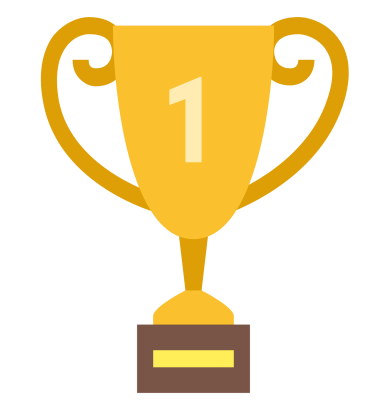 What have been your greatest academic achievements this year?What have you enjoyed learning about?What are you most proud of?Did you win any awards as a team or group this year?What have been your greatest achievements outside of school this year? Time at KirkhillWhat are your best memories from your time at Kirkhill? (e.g achievements, a funny story, meeting new friends, overcoming challenges)Looking forwardWhat goals and targets are you going to set yourself for next year? (e.g. joining a new club, improving a skill, making new friends).What are you most looking forward to about High School?